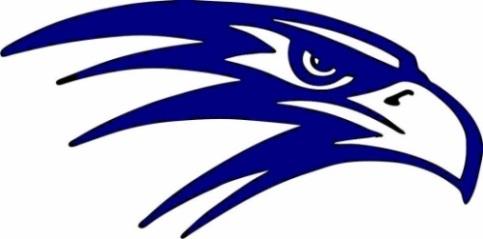 ULM PUBLIC SCHOOL DISTRICT #85
BUDGET ADOPTION-REGULAR BOARD MEETINGThursday, August 15, 2019 @ 6:30 AGENDA:						ORDER ON ACTION ITEMS:A 	 = Action Item/Public Comment			1. MotionID	 = Information/Discussion Item			2. SecondABD	 = Action at Board Discretion                     	 	3. Board Discussion/Public Comment									4. Vote									5. Motion Pass/FailCALL TO ORDERWELCOMEINTRODUCTIONS & RECOGNITIONS - IDACCEPT OR AMEND ORDER OF AGENDA – AAPPROVAL OF MINUTES – ABOARD COMMUNICATIONS – Board Chair’s Report –Clerk’s Report Claims - A	Trustee Finacial Report– ABudget FY20- AAdministrator’s Report Recommend hiring Brooke Hanson for After School Program Aid  – ARecommend hiring Sandra Pepos as a substitute  – ARecommend accepting Thad Phillips resignation – ABuilding Addition - ABDPublic Comment on Non Agenda Items	MCA 2-3-103INTRODUCTION OF GUESTS AND PUBLIC PARTICIPATIONDuring the Public Comment part of the agenda, speakers may offer such objective criticisms or praise of school operations and programs as concerns them.  However, in order to protect the individual privacy and employment rights of employees, the Board will not hear complaints or criticism against school personnel or against any person connected with the school system.  Additionally, any matter brought to the Board’s attention during this time will not be acted upon, but shall be taken under advisement for investigation or possible future deliberation by the Board at a later meeting.Closed Session – Student Attendance AgreementsFuture Agenda ItemsNext School Board Meeting September 12, 2019 6:30pmFY17 – FY18 Audit ReportADJOURN - A
